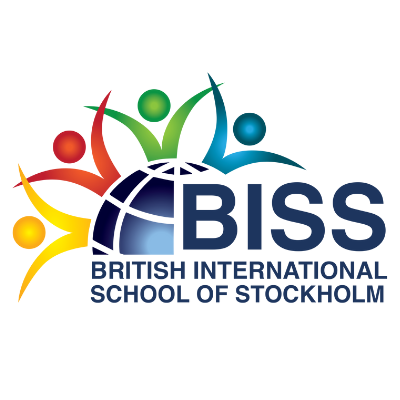 Employment Application FormPersonal detailsContact detailsProfessional details (for teaching vacancies only)Current EmploymentPrevious employment (most recent first)(Please paste more previous employment tables if required.)Gaps in employmentEducationHigher Education(Please paste more higher education tables if required)A Level or Equivalent(Please paste more rows if required)ReferencesPlease provide contact details for at least two referees. The contact details provided shouldbe a work email or phone number and must include your current or most recent employer(for teaching positions this must be the school Principal).I certify to the best of my knowledge and belief the information given in this application istrue and accurate. I understand that if the information is false or misleading it will disqualifyme from my appointment or after appointment could lead to a disciplinary action ordismissal. I acknowledge that where this form is submitted electronically and without asignature, electronic receipt of this form by the employer will be deemed equivalent tosubmission of a signed version and will constitute confirmation of the declaration.Signed       _________________________________________________________Print name _________________________________________________________Date           _________________________________________________________Full namePrevious namesDate of BirthPassports heldMarital statusNumber of dependent childrenAge of dependentsMobile telephoneHome telephoneHome addressE mailSubjects taughtAge ranges taughtCurriculums taughtTeacher training Job title / roleSchool/organisation name and addressStart date (MM/YY)End date (MM/YY)Reason for leavingJob title / roleSchool/organisation name and addressStart date (MM/YY)End date (MM/YY)Reason for leavingJob title / roleSchool/organisation name and addressStart date (MM/YY)End date (MM/YY)Reason for leavingJob title / roleSchool/organisation name and addressStart date (MM/YY)End date (MM/YY)Reason for leavingDo you have any gaps in your employment?  YES / NO (delete as applicable)If yes please give details below.Degree / CourseQualification earnedUniversity / College attendedStart date (MM/YY)End date (MM/YY)Qualification type ( e.g. A Level, IB)School attended Start date (MM/YY)End date (MM/YY)SubjectGradeNamePositionOrganisationWork emailWork phone number